» UŽIVAJTE NA ZASLUŽENIH POČITINCAH«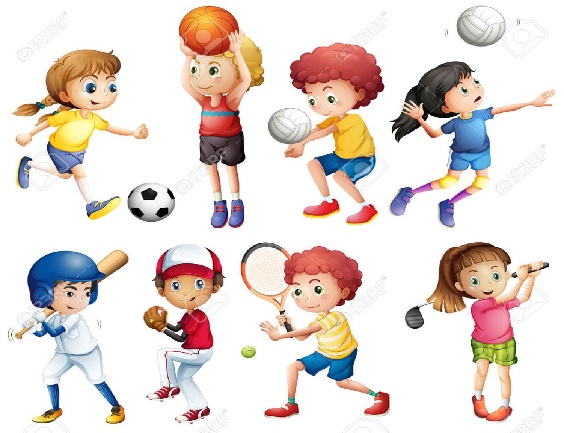 RAZGIBAJ SE, DA OSTANEŠ ZDRAVPetek, 24. 4. 2020Aktivnost 1:TELOVADIMO Z UĆENCI OŠ TONETA ČUFARJAhttps://www.youtube.com/watch?v=cF6M-4fXicsAktivnost 2:ZAPLEŠIMO OB PESMICI »LOLLIPOP«https://www.youtube.com/watch?v=Eh2HVz9YC78Aktivnost 3:ŠKRATOVA JOGAhttps://www.youtube.com/watch?v=jvy5Q7UzTRE&t=59s